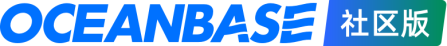 Simon：一台机器上部署OceanBase集群 准备环境操作系统：centos7.8磁盘情况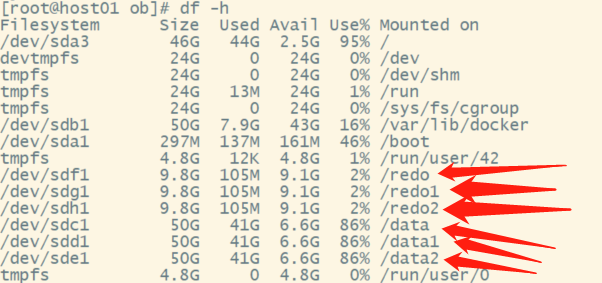 基础配置创建admin用户并设置密码（所有节点都要设置）：#useradd -U admin -d /home/admin -s /bin/bash && echo "123" |passwd --stdin admin#useradd -U admin1 -d /home/admin1 -s /bin/bash && echo "123" |passwd --stdin admin1#useradd -U admin2 -d /home/admin2 -s /bin/bash && echo "123" |passwd --stdin admin2更改目录权限：#chown -R admin.admin /data && chown -R admin.admin /redo && chown -R admin.admin /home/admin#chown -R admin1.admin /data1 && chown -R admin.admin /redo1 && chown -R admin1.admin /home/admin1#chown -R admin2.admin /data2 && chown -R admin.admin /redo2 && chown -R admin2.admin /home/admin2Note:先创建admin用户，后mount挂载/home/admin/ocaeabase 否则创建用户提示家目录存在配置sudo权限：# yum remove ntp -y# yum install chrony# vim /etc/chrony.confserver ntp1.aliyun.com iburstdriftfile /var/lib/chrony/driftmakestep 1.0 3rtcsynclogdir /var/log/chronyallow allstratumweight 0local stratum 10# systemctl start chronyd && systemctl enable chronyd && systemctl status chronyd配置limits.conf（所有目标节点）：# cat /etc/security/limits.conf |grep ^[^#]root soft nofile 655350root hard nofile 655350* soft nofile 655350* hard nofile 655350* soft stack 20480* hard stack 20480* soft nproc 655360* hard nproc 655360* soft core unlimited* hard core unlimited退出当前会话，重新登录。执行 # ulimit -a，查看配置是否生效：配置sysctl.conf# cat /etc/sysctl.conf |grep ^[^#] fs.aio-max-nr=1048576net.core.somaxconn = 2048net.core.netdev_max_backlog = 10000 net.core.rmem_default = 16777216 net.core.wmem_default = 16777216 net.core.rmem_max = 16777216 net.core.wmem_max = 16777216net.ipv4.ip_local_port_range = 3500 65535 net.ipv4.ip_forward = 0 net.ipv4.conf.default.rp_filter = 1 net.ipv4.conf.default.accept_source_route = 0 net.ipv4.tcp_syncookies = 0 net.ipv4.tcp_rmem = 4096 87380 16777216 net.ipv4.tcp_wmem = 4096 65536 16777216 net.ipv4.tcp_max_syn_backlog = 16384 net.ipv4.tcp_fin_timeout = 15 net.ipv4.tcp_max_syn_backlog = 16384 net.ipv4.tcp_tw_reuse = 1 net.ipv4.tcp_tw_recycle = 1 net.ipv4.tcp_slow_start_after_idle=0vm.swappiness = 0vm.min_free_kbytes = 2097152目录规划：一共三个目录 /home/admin  /home/admin1  /home/admin2 /home/admin/oceanbase   --obs部署启动目录   RPM包自动创建/home/admin/oceanbase/ob  obs数据总目录  手动创建/data/ob  --obs数据文件实际目录   手动创建连接至数据总目录/redo/{clog,slog,ilog}  --事务日志实际目录   手动创建连接至数据总目录/home/admin/oceanbase/etc  --配置文件 启动时在启动目录自动创建/home/admin/oceanbase/log   --运行日志目录 启动时在启动目录自动创建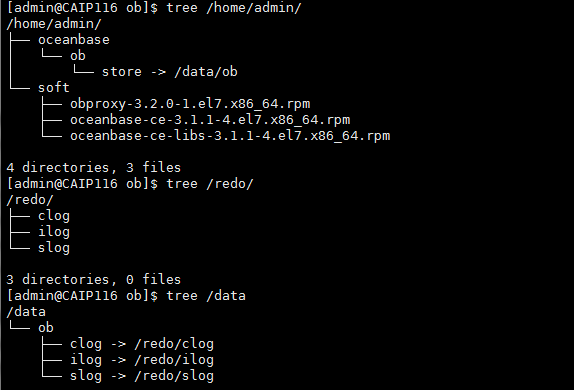 分别配置软连接：admin1  admin2 admin3$ cd /home/admin/oceanbase/ob$ ln -sv /data/ob sstable    --只能是sstable，其他名字部署会失败$ ln -sv /redo/clog clog$ ln -sv /redo/ilog ilog$ ln -sv /redo/slog slog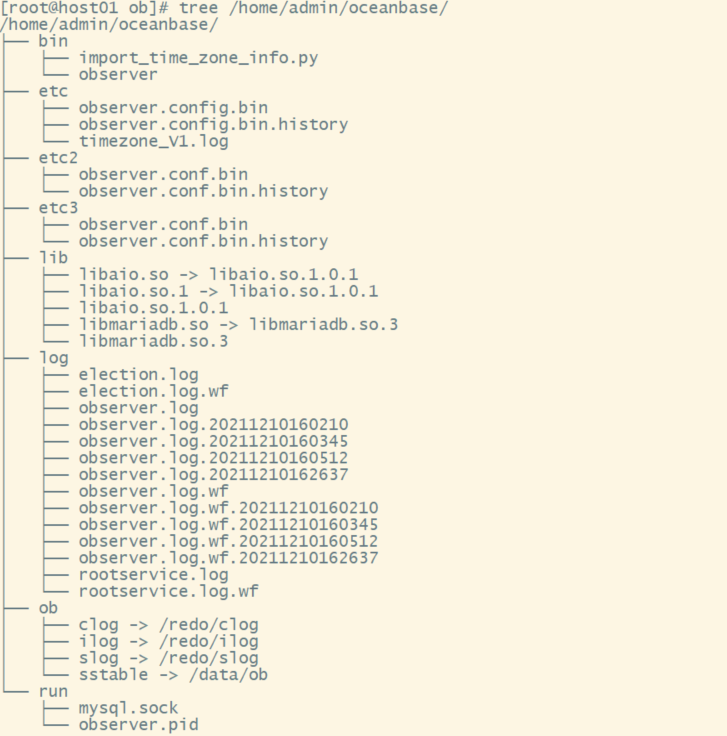 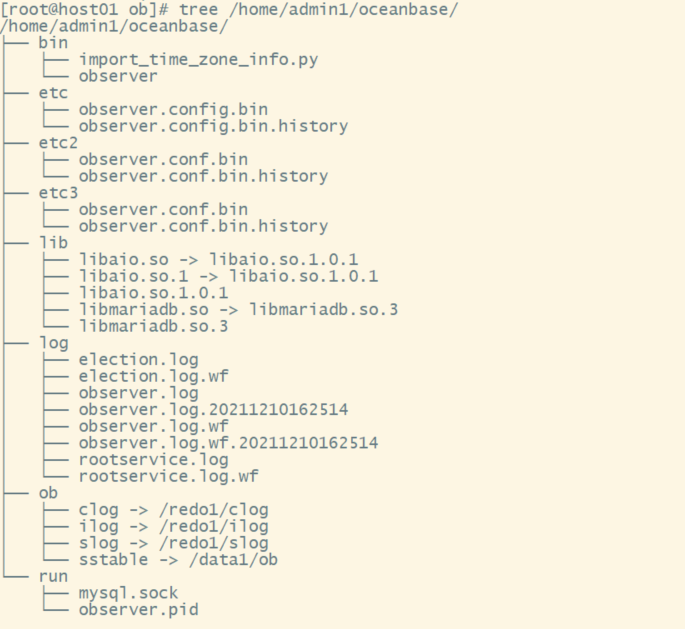 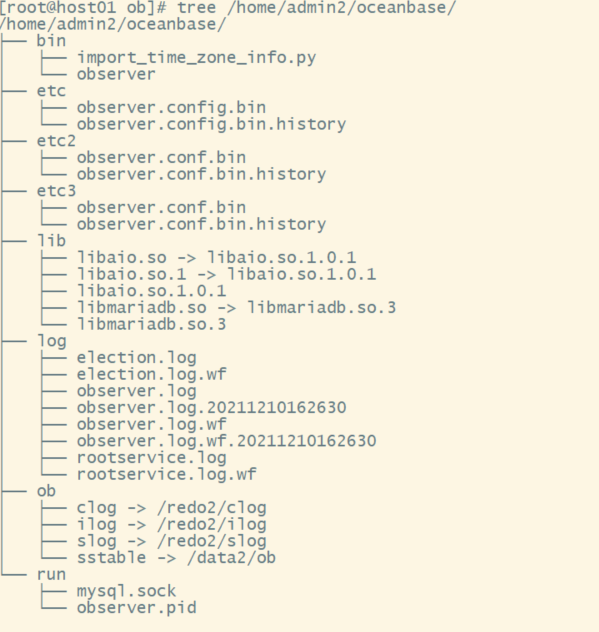 安装部署（切换admin用户）：$ mkdir ~/soft软件包下载：  for i in obproxy-3.2.0-1.el7.x86_64.rpm oceanbase-ce-3.1.1-4.el7.x86_64.rpm oceanbase-ce-libs-3.1.1-4.el7.x86_64.rpm libobclient-2.0.0-2.el7.x86_64.rpm obclient-2.0.0-2.el7.x86_64.rpm;do wget https://mirrors.aliyun.com/oceanbase/community/stable/el/7/x86_64/$i;done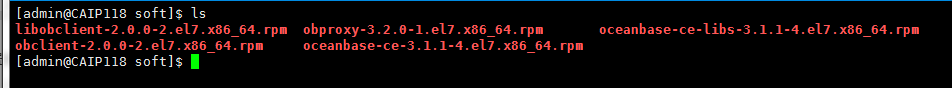 目标机安装oceanbase-ce oceanbase-ce-libs  libobclient  obclient$ sudo rpm -ivh *.rpm  --安装软件包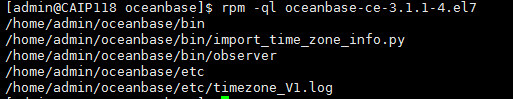 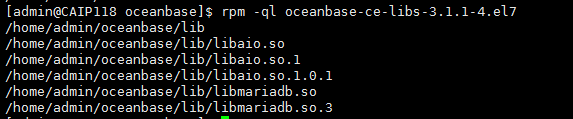 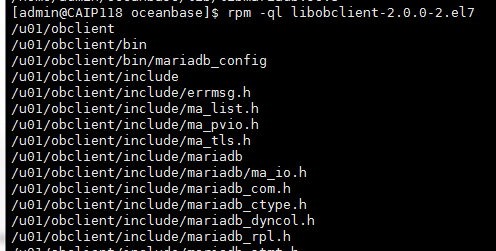 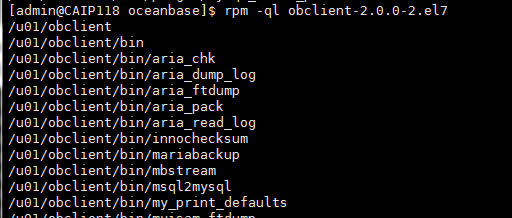 目录机构：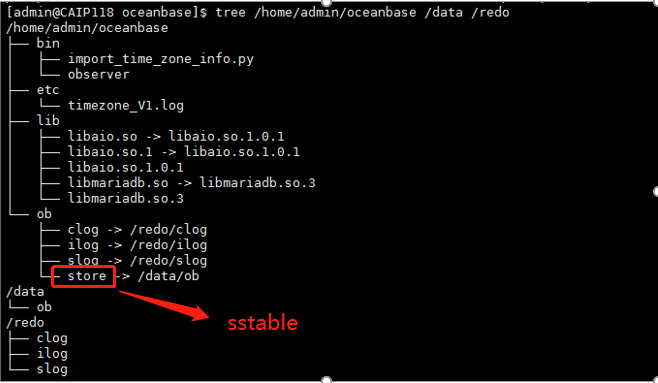 Su - admin$ echo 'export LD_LIBRARY_PATH=$LD_LIBRARY_PATH:~/oceanbase/lib' >> ~/.bash_profile$cd ~/oceanbase && bin/observer -i ens37 -p 2881 -P 2882 -z zone1 -d ~/oceanbase/ob -r '192.168.25.199:2882:2881;192.168.25.199:3882:3881;192.168.25.199:4882:4881' -c 202112 -n obdemo -o "memory_limit=8G,__min_full_resource_pool_memory=268435456,system_memory=2G,datafile_size=40G"$Su - admin1$ echo 'export LD_LIBRARY_PATH=$LD_LIBRARY_PATH:~/oceanbase/lib' >> ~/.bash_profile$cd ~/oceanbase && bin/observer -i ens37 -p 3881 -P 3882 -z zone2 -d ~/oceanbase/ob -r '192.168.25.199:2882:2881;192.168.25.199:3882:3881;192.168.25.199:4882:4881' -c 202112 -n obdemo -o "memory_limit=8G,__min_full_resource_pool_memory=268435456,system_memory=2G,datafile_size=40G"Su - admin$ echo 'export LD_LIBRARY_PATH=$LD_LIBRARY_PATH:~/oceanbase/lib' >> ~/.bash_profile$cd ~/oceanbase && bin/observer -i ens37 -p 4881 -P 4882 -z zone3 -d ~/oceanbase/ob -r '192.168.25.199:2882:2881;192.168.25.199:3882:3881;192.168.25.199:4882:4881' -c 202112 -n obdemo -o "memory_limit=8G,__min_full_resource_pool_memory=268435456,system_memory=2G,datafile_size=40G"验证服务是否启动：$ ps aux |grep obs$ pidof observer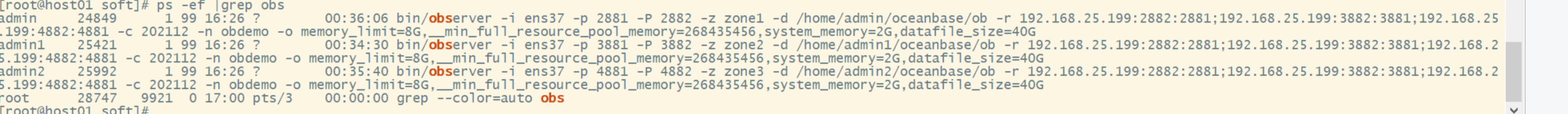 Note：目标节点配置比较搞，没有输出太多的参数memory_limit=40G    --设置节点总内存的90%system_memory=16G    --system_memory大概是memory_limt * 0.4datafile_size=500G   --分配磁盘大小当 OceanBase 集群三个节点都正常启动，并且监听正常时，连接到任一节点（通过 2881 端口直连），进行自举（bootstrap 集群初始化）操作。 初始密码是空$ obclient -h 172.20.2.116 -u root -P 2881 -p -c –A   set session ob_query_timeout=1000000000;ALTER SYSTEM BOOTSTRAP ZONE 'zone1' SERVER '192.168.25.199:2882', ZONE 'zone2' SERVER '192.168.25.199:3882',ZONE 'zone3' SERVER    '192.168.25.199:4882';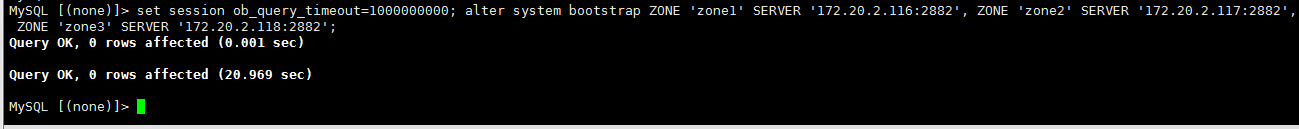 $ obclient -h 192.168.25.199 -u root@sys -P 2881 -p -c –A   -- bootstrap集群初始化成功后可以用系统租户连入alter user root identified by '123'; 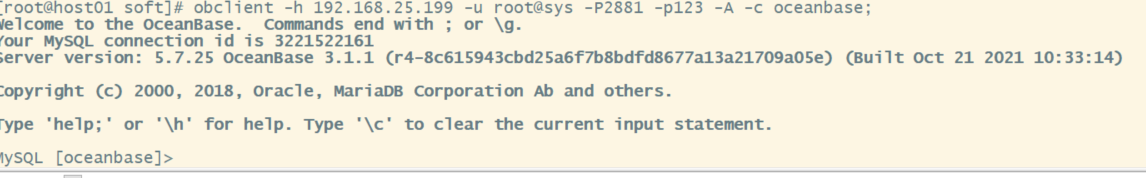 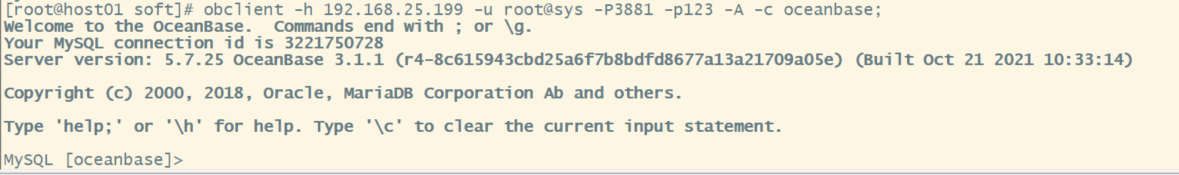 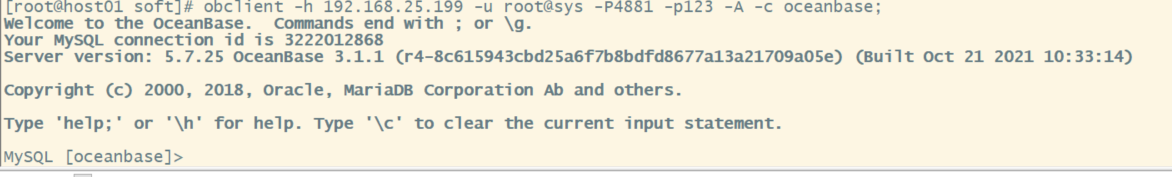 $ obclient -h 172.20.2.116 -u root@sys -P 2881 -psixlens123 -c –A oceanBaseOBPROXY 用户（proxyro）密码默认OBPROXY 连接 OceanBase 集群使用用户 proxyro 。这个用户不存在，需要创建grant select on oceanbase.* to proxyro identified by 'psixlens123';查看集群状态：select * from __all_server;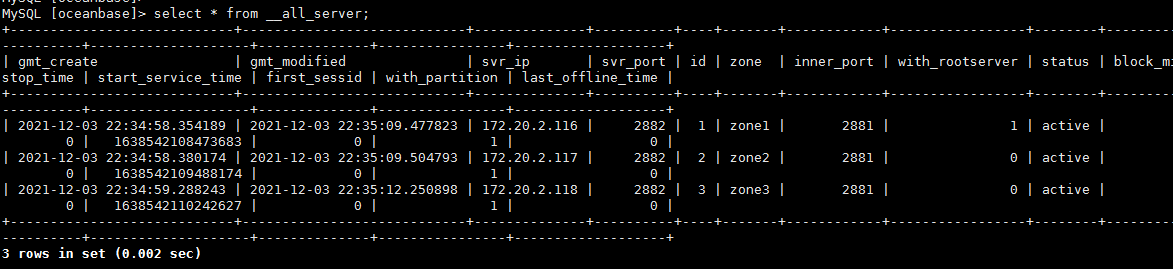 部署obproxy（中控机）：$ rpm -ivh obproxy-3.2.0-1.el7.x86_64.rpm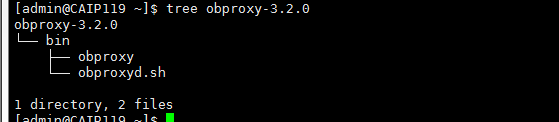 cd ~/obproxy-3.2.0 && bin/obproxy -r "172.20.2.116:2881;172.20.2.117:2881;172.20.2.118:2881" -p 2883 -o "enable_strict_kernel_release=false,enable_cluster_checkout=false,enable_metadb_used=false" -c obdemo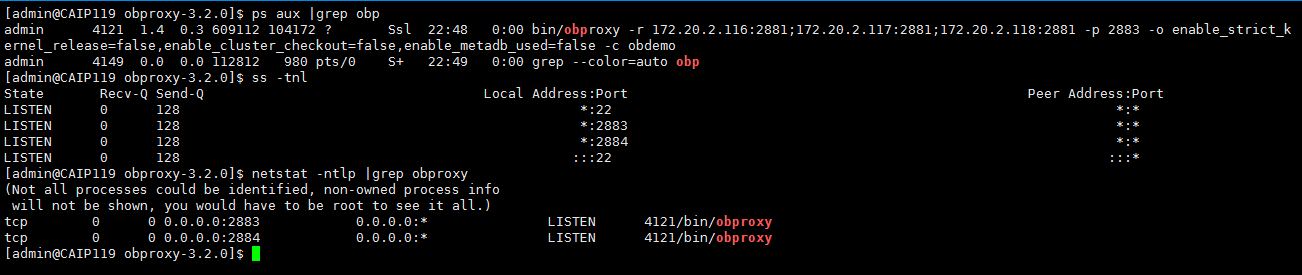 中控机安装obclient，方便测试连接：$ rpm -ivh libobclient-2.0.0-2.el7.x86_64.rpm obclient-2.0.0-2.el7.x86_64.rpm$ obclient -h 192.168.25.199-u root@proxysys -P 2883 –p   --默认obp密码为空修改 OBPROXY 用户密码alter proxyconfig set obproxy_sys_password = '123';$ obclient -h 192.168.25.199 -u root@proxysys -P 2883 -p123